Witam! Na dzisiaj przygotowałam zabawy z piosenką, a także zabawy plastyczne. ZapraszamJeżeli macie Państwo jakieś kartki świąteczne, bądź obrazki z motywem świątecznym proponuję najpierw porozmawiać z dziećmi na ich temat (co tam się znajduje, opisać wygląd np. zajączka, pisanki, baranka itp.). Następnie możemy pociąć kartkę na kilka części po to, aby dziecko ponownie mogło ją ułożyć i nakleić na kartkę papieru. Proszę wysłuchać piosenkę „Ida dzieci ze święconym” (autor: Katarzyna Bayer , Adam Wacławski i Joanna Ziółkowska)
https://www.youtube.com/watch?v=e3mpPNEUafU&fbclid=IwAR1zT-lw8dqQq--Y2vDRyN-CCpgm_-CBQrMT5qd0hxyhnsX7FWkhjkWGtbAIdą dzieci ze święconym
tra la la la la la la
pięknie w koszu ułożonym
tra la la la
Pod serwetką są pisanki
tra la la la la la la
z cukru zając i baranki
tra la la la la
będzie wesoła zabawa
tra la la la la
Czy będzie gości gromada?
tra la la la la

Pachnie pięknie, słodko, świeżo
tra la la la la
obok baby smaczne leżą
tra la la la la
Wszyscy do stołu zasiądą
tra la la la la
Jeść mazurki, babki będą
tra la la la la
I jajeczkiem się podzielą
tra la la la la
W Wielkanocną tą niedzielę
tra la la la la

Będą wodą lać dziewczęta
tra la la la la
chłopaków te mokre święta
tra la la la la
nie gniewajcie się, zmokniecie
tra la la la la
bądźcie zawsze uśmiechnięci
tra la la la la
Czysta wpada nie zaszkodzi
tra la la la la
Zdrowia doda i ochłodzi
tra la la la la

Zając z gaiku wyskoczy
tra la la la la
Przynieść wieść o wielkiej nocy
tra la la la la
przyniesie w koszu słodycze
tra la la la la
I wielkanocnych moc życzeń
tra la la la la

Aby były niespodzianki
tra la la la la
Dyngus, bazie i pisanki
tra la la la la

Sympatyczne te zwyczaje
tra la la la la la la
Święto Wielkanocne daje
tra la la la laW trakcie piosenki dzieci mogą podskakiwać, klaskać, śpiewać zapamiętane słowa.Proponuję improwizacje melodyczne.Dzieci uczą się na pamięć tekstu:„Pisanki, pisanki, jajka malowane,Nie ma Wielkanocy bez pięknych pisanek.”Potem układają do niego własne melodie.  Możemy wykonać własne kartki świąteczne – wycinamy motywy świąteczne, naklejamy na kartkach, dorysowujemy wymyślone przez siebie. Możemy również  wykorzystać  karty pracy przygotowane przeze mnie (tą tutaj lub zapisane w PDF       z kart przedszkolnych). Miłej zabawy.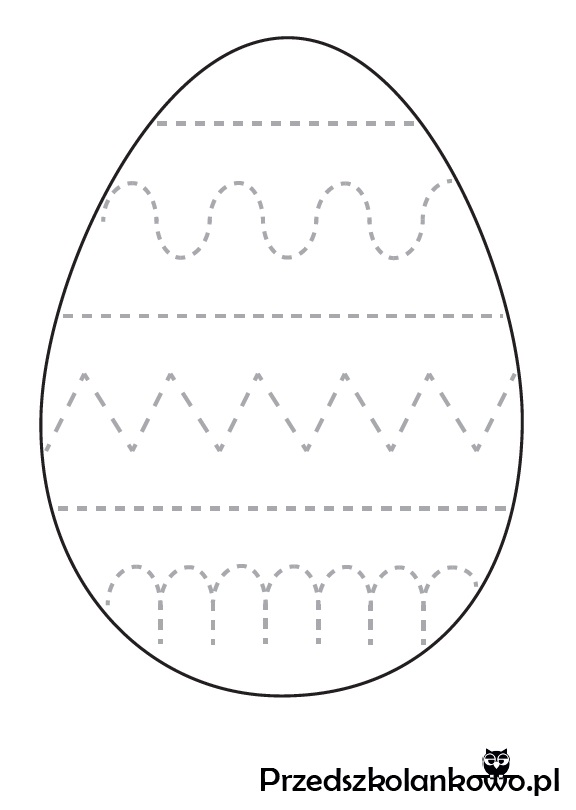 